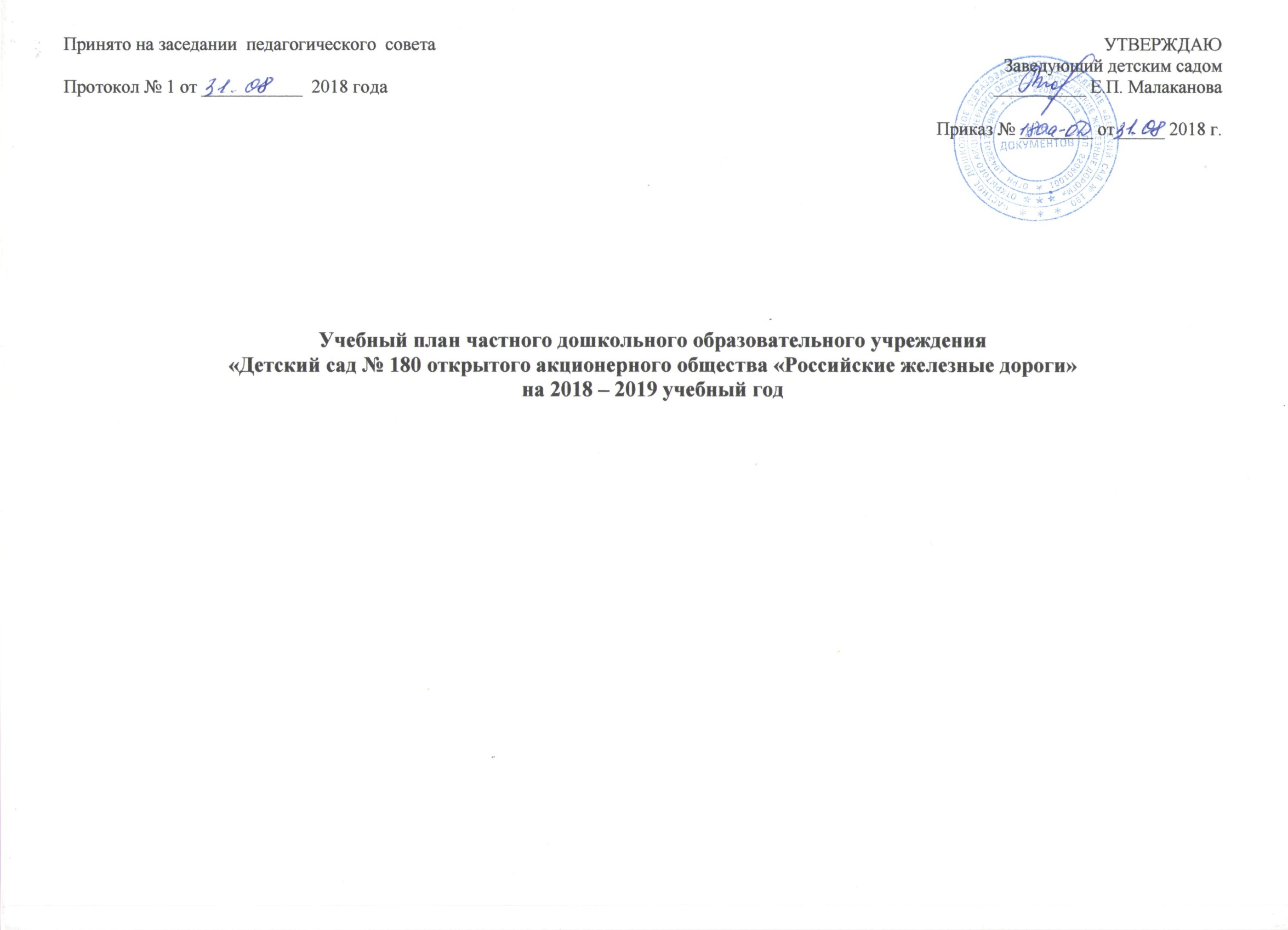 Пояснительная запискаУчебный план частного дошкольного образовательного учреждения «Детский сад № 180 ОАО «РЖД» города Новоалтайска на  2018-2019  учебный  год, составлен на основе следующих нормативно-правовых   документов:1. Закон  РФ «Об образовании» от 29.12.2012; 2. СанПиН для ДОО  2.4.1.3049-13 в последней редакции  СанПиН 2.4.1.3147-13;3. Приказ Министерства образования и науки Российской Федерации (Минобрнауки России) от 30 августа 2013 г. N 1014 г. Москва«Об утверждении Порядка организации и осуществления образовательной деятельности по основным общеобразовательным программам - образовательным программам дошкольного образования»;  4. Приказ Минобрнауки от 17.10.2013 №1155 «Об утверждении ФГОС ДО»;5. Основная образовательная программа детского сада № 180 ОАО «РЖД», разработана на основе образовательной программы дошкольного образования «От рождения до школы» под ред. Н.Е. Вераксы, Т.С. Комаровой, М.А. Васильевой, 2016 г.6. Устав детского сада № 180 ОАО «РЖД» от 04.03.2015 № 561рСписочный состав на 31.08.2018 г.- 279 детей, которые распределены по группам:Вторая группа раннего возраста (2- 3 года) – 20 детей, Младшая группа (3 – 4 года) – 24 ребенка,3 средних группы (4 – 5 лет) – 77 детей, 3 старших группы (5 – 6 лет) – 79 детей,3 подготовительных группы (6 – 7 лет) – 79 детей.В учебный план включены пять направлений, обеспечивающие познавательное, социально - коммуникативное, речевое, художественно-эстетическое и физическое развитие детей.Каждому направлению соответствуют определённые базовые образовательные области:- познавательное  развитие - познавательно-исследовательская деятельность, формирование элементарных математических представлений, ознакомление с предметным окружением, ознакомлением с социальным миром, ознакомлением с миром природы;- речевое развитие - развитие речи, приобщение к художественной литературе;- социально - коммуникативное развитие – социализация, развитие общения, нравственное воспитание, самообслуживание, трудовое воспитание, самостоятельность, формирование основ безопасности;- художественно-эстетическое развитие – приобщение к искусству, художественное творчество (рисование, лепка, аппликация), конструктивно-модельная деятельность, музыкальная деятельность;- физическое развитие – формирование начальных представлений о здоровом образе жизни, физическая культура.Режим образовательной деятельности:Режим образовательной деятельности воспитанников, продолжительность и количество образовательной деятельности определяется в соответствии с требованиями СанПиН для ДОО  2.4.1.3049-13 в последней редакции  СанПиН 2.4.1.3147-13.Продолжительность непрерывной организованной образовательной деятельности:Для детей  2-3 года – не более 10 минут;3-4 года – не более 15 минут,4-5 лет - не более 20 минут5-6лет – не более 25 минут, 6-7лет –  не более 30 минут. Максимально допустимый объем образовательной нагрузки в первой половине дня:Во второй группе раннего возраста – 10 минут, в младшей группе – 30 минут, средней группе - 40 минут, в старшей - 45 мин., в подготовительной - 1,5 часа. Образовательная деятельность с детьми раннего, старшего дошкольного возраста  осуществляется во второй половине дня после дневного сна продолжительностью не более 10 минут, 25-30 мин соответственно. Перерывы между периодами непрерывной образовательной деятельности  – 10 минут. В середине образовательной деятельности статического характера проводится физкультминутка.Образовательная деятельность физкультурно – оздоровительного и эстетического цикла занимает не менее 50% общего времени, отведенного на организованную образовательную деятельность.Образовательную деятельность, требующую повышенной познавательной активности и умственного напряжения детей, проводится в первую половину дня.Для профилактики утомления детей, указанная образовательная деятельность сочетается с  физкультурной, музыкальной образовательной деятельностью.Физическое воспитание, двигательный режим  в ДОУ организован в соответствии с психофизиологическими возрастными  особенностями детей. Образовательная деятельность по физическому развитию в рамках основной образовательной программы организована в каждой возрастной группе 3 раза в неделю (1 занятие на воздухе) с интервалами в  10 мин. для организации уборки и проветривания.В середине учебного года с 24 по 28  декабря, с 25 по 29 марта для воспитанников организуются каникулы, во время которых проводят образовательную деятельность эстетически – оздоровительного  цикла. С 3 июня по 30 августа ДОУ работает по плану летнего оздоровительного периода. Проводятся физкультурные и музыкальные занятия, спортивные и подвижные игры, спортивные и музыкальные праздники, экскурсии, викторины, выставки детского творчества.Учебный план обсуждается и принимается на педагогическом Совете и утверждается заведующим ДОУ. Содержание включает: - режим работы образовательного учреждения - 12часов; - продолжительность учебного года - с 3 09.- 31.05;- количество недель в учебном году-36; - продолжительность учебной недели - 5 дней; - летний оздоровительный период -3  месяца- продолжительность стартовой диагностики (в процессе спонтанной и специально организованной образовательной деятельности) – 03.09.-14.09.2018 года- продолжительность проведения мониторинга качества образования (в процессе спонтанной и специально организованной образовательной деятельности) - 20.05.2019  по 31.05.2019 г.Педагогический коллектив, обеспечивающий воспитание и  развитие детей – 30 педагогов.Из них административный персонал: 2 человека.Педагогический персонал: 22 воспитателя общеобразовательных групп,2 учителя-логопеда,педагог-психолог,инструктор по физической культуре, 2 музыкальных руководителя.По квалификации:Высшая квалификационная категория – 20 человека;I квалификационная категория – 7 человек; б/к- 3 человек.ОбразовательнаяобластьОбразовательные компонентыВторая группа раннего возрастаВторая группа раннего возрастаМладшая группаМладшая группаСредняя группаСредняя группаСтаршая группаПодготовительная группаПодготовительная группаПознавательное развитие(обязательная часть)Ознакомление с окружающим миром1 занятие в неделю1 занятие в неделю1 занятие в неделю1 занятие в неделю1 занятие в неделю1 занятие в неделю1 занятие в неделю1 занятие в неделю1 занятие в неделюПознавательное развитие(обязательная часть)Формирование элементарных математических представлений.1 в неделю1 в неделю1 в неделю1 в неделю1 в неделю1 в неделю1 в неделю2 раза в неделю2 раза в неделюПознавательное развитие(вариативная часть)Реализация авторской программы Калачевой Л.В. Дошкольник в мире железной дороги----1 занятие в месяц1 занятие в месяц1 занятие в месяц1 занятие в месяц1 занятие в месяцРечевое развитие (обязательная часть)Развитие всех компонентов устной речи детей. Воспитание интереса и любви к чтению; развитие литературной речи.2 занятия в неделю2 занятия в неделю1 занятие в неделю1 занятие в неделю1 занятие в неделю1 занятие в неделю1 занятие в неделю1занятие в неделю1занятие в неделюРечевое развитие (вариативная часть)Реализация программы по подготовке к обучению грамоте детей Обучение дошкольников грамоте по методикам Д.Б. Эльконина, Л.Е. Журовой, Н.В. Дуровой----занятия проводятся с марта по май (реализуется в совместной деятельности с воспитателем)занятия проводятся с марта по май (реализуется в совместной деятельности с воспитателем)1 занятие в неделю 1занятие в неделю 1занятие в неделю Социально-коммуникативное развитие(обязательная часть)Социализация, развитие общения, нравственное воспитание.реализуется в совместной деятельности с воспитателемреализуется в совместной деятельности с воспитателемреализуется в совместной деятельности с воспитателемреализуется в совместной деятельности с воспитателемреализуется в совместной деятельности с воспитателемреализуется в совместной деятельности с воспитателемреализуется в совместной деятельности с воспитателемреализуется в совместной деятельности с воспитателемреализуется в совместной деятельности с воспитателемСоциально-коммуникативное развитие(обязательная часть)Ребенок в семье и сообществе, патриотическое воспитание.реализуется в совместной деятельности с воспитателемреализуется в совместной деятельности с воспитателемреализуется в совместной деятельности с воспитателемреализуется в совместной деятельности с воспитателемреализуется в совместной деятельности с воспитателемреализуется в совместной деятельности с воспитателемреализуется в совместной деятельности с воспитателемреализуется в совместной деятельности с воспитателемреализуется в совместной деятельности с воспитателемСоциально-коммуникативное развитие(обязательная часть)Самообслуживание, самостоятельность, трудовое воспитание.реализуется в совместной деятельности с воспитателемреализуется в совместной деятельности с воспитателемреализуется в совместной деятельности с воспитателемреализуется в совместной деятельности с воспитателемреализуется в совместной деятельности с воспитателемреализуется в совместной деятельности с воспитателемреализуется в совместной деятельности с воспитателемреализуется в совместной деятельности с воспитателемреализуется в совместной деятельности с воспитателемСоциально-коммуникативное развитие(обязательная часть)Формирование основ  безопасности.реализуется в совместной деятельности с воспитателемреализуется в совместной деятельности с воспитателемреализуется в совместной деятельности с воспитателемреализуется в совместной деятельности с воспитателемреализуется в совместной деятельности с воспитателемреализуется в совместной деятельности с воспитателемреализуется в совместной деятельности с воспитателемреализуется в совместной деятельности с воспитателемреализуется в совместной деятельности с воспитателемХудожественно-эстетическоеразвитие(обязательная часть)Музыка 2 раза в неделю2 раза в неделю 2 раза в неделю 2 раза в неделю 2 раза в неделю 2 раза в неделю 2 раза в неделю 2 раза в неделю 2 раза в неделю Художественно-эстетическоеразвитие(обязательная часть)Художественное творчество (рисование, лепка, аппликация)2 раза в неделю2 раза в неделю 2 раза в неделю 2 раза в неделю 2 раза в неделю 3 раза в неделю 3 раза в неделю 3 раза в неделю 3 раза в неделю Физическоеразвитие(обязательная часть)Физическая культура в помещении2 раза в неделю по подгруппам2 раз в неделю2 раз в неделю2 раз в неделю2 раз в неделю2 раз в неделю2 раз в неделю2 раз в неделю2 раз в неделюФизическоеразвитие(обязательная часть)Физкультура на свежем воздухе1 раз в неделю (в зимнее время не проводится)1 раз в неделю1 раз в неделю1 раз в неделю1 раз в неделю1 раз в неделю1 раз в неделю1 раз в неделю1 раз в неделюПродолжительность образовательной деятельностиПродолжительность образовательной деятельности10 мин.15 мин.15 мин.20 мин.20 мин.25 мин.25 мин.25 мин.30 мин.Объём недельной нагрузки (НОД) (с учетом дополнительных образовательных услуг):Объём недельной нагрузки (НОД) (с учетом дополнительных образовательных услуг):1ч 50 мин2ч 30 мин2ч 30 мин3ч 20 мин3ч 20 мин5 часов5 часов5 часов6 ч 30 минУтренняя гимнастикаУтренняя гимнастикаежедневноежедневноежедневноежедневноежедневноежедневноежедневноежедневноежедневноКомплексы закаливающих процедурКомплексы закаливающих процедурежедневноежедневноежедневноежедневноежедневноежедневноежедневноежедневноежедневноГигиенические процедурыГигиенические процедурыежедневноежедневноежедневноежедневноежедневноежедневноежедневноежедневноежедневноСитуативные беседы при проведении режимных моментовСитуативные беседы при проведении режимных моментовежедневноежедневноежедневноежедневноежедневноежедневноежедневноежедневноежедневноЧтение художественной литературыЧтение художественной литературыежедневноежедневноежедневноежедневноежедневноежедневноежедневноежедневноежедневноДежурстваДежурства---ежедневноежедневноежедневноежедневноежедневноежедневноПрогулкиПрогулкиежедневноежедневноежедневноежедневноежедневноежедневноежедневноежедневноежедневноИграИграежедневноежедневноежедневноежедневноежедневноежедневноежедневноежедневноежедневноСамостоятельная деятельность детей в центрах развитияСамостоятельная деятельность детей в центрах развитияежедневноежедневноежедневноежедневноежедневноежедневноежедневноежедневноежедневно